Leave to Work Away (LTWA)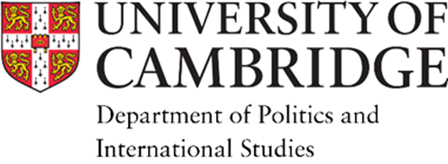 Application FormThis form must be completed if you plan to conduct any of your research outside Cambridge for more than one day at a time.  No research must commence until the required approvals are in place. Less than 24 hours outside of Cambridge – no approval needed1 day to 14 days – outside of Cambridge – no LTWA approval needed (but Risk approval  from ERF committee needed)14 days onwards – ERF and Degree Committee (through CamSIS) approval needed If your absence from Cambridge will be longer than two weeks, a formal application will need to be submitted through CamSIS for Degree Committee approval.  This should not be submitted until you have received approval from the ERF Committee.  The information provided on your CamSIS application must be identical to what is included on this form.For useful guidance on the LTWA process, please visit the University website: Work away | Cambridge students.  If you have any questions about LTWA, please contact your course administrator.Risk AssessmentsApart from students returning home, all students applying for leave to work away for more than one day, must have a risk assessment approved by their Department.  Please download the appropriate risk form from the link below.  This must be submitted along with your LTWA application.Travel Risk Assessment Forms | Safeguarding Work Away (cam.ac.uk)
InsuranceWith the exception of students returning home, students must arrange appropriate insurance to cover their period of working away. Details of University insurance can be found on the Insurance Section website: Travel insurance for graduate students | Insurance (cam.ac.uk) 
By submitting this application you are confirming that you will arrange appropriate insurance or the duration of your period of working away.
Which term does the dates of your proposed period of working away fall?  Please provide the exact dates:Michaelmas Term 		       Lent Term			             Easter TermPersonal InformationName:		Programme:	About your tripWhat is the purpose of your trip? (e.g. ‘writing up your thesis’)What sort of research is this?Describe the purpose of your trip.ItineraryWhich country do you wish to travel to?What city/region?Proposed start and end date of your tripContact InformationYour contact detailsTelephone number (including area code)                               Email addressLocal contact informationContact name						      Address Contact telephone numberEmail addressRelationship to youApprovalsPrincipal Supervisor Name: …………………………………………………………………………….Email: ……………………………………………………………………………Approved/Rejected (Please delete as appropriate)CommentsOnce approved, please send to your programme administrator.FOR OFFICE USE ONLYEthics, Risk and Fieldwork CommitteeDecision on this student’s request is: Approved	Denied		Comments from the CommitteeOnce approved by the Ethics, Risk and Fieldwork Committee, a CamSIS workflow must be completed to request final approval from the Degree Committee.